Faculty Senate Meeting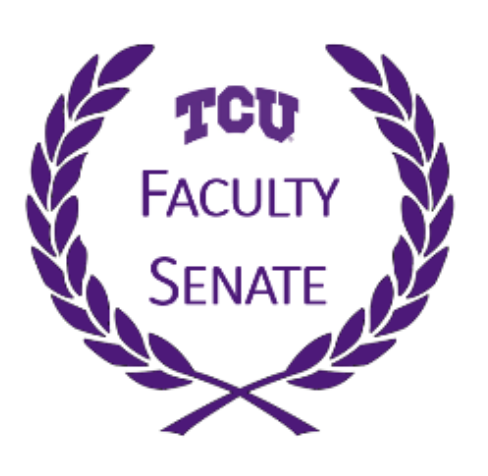 Thursday, November 4, 20213:30 – 5:00 PMVia Zoomhttps://tcu.zoom.us/j/95808666403?pwd=UTR0aGt3QWw5RnVZMjZXMnNqWm1Idz09AgendaItemPresenterMinEnd TimeCall to OrderJoddy Murray23:32 PMApproval of the Minutes & RemarksJoddy Murray23:34 PMRemarks from Student Body President Lau’Rent Honeycutt 43:38 PMRemarks from Graduate Student Senate PresidentLeslie Ekpe43:49 PMMission Statement ReduxVice Provost Susan Weeks103:59Remarks from TCU’s Sustainability CommitteeDr. Ashley Coles64:05 PMRace & Reconciliation UpdateDr. Fredrick Gooding204:25 PMVeterans Association UpdateApril Brown & Jeff Waite124:37 PMHonorary Senator NominationsDr. Pam Frable, Chair GC54:42 PMBreak for Executive SessionJoddy Murray154:57 PMAdjournmentJoddy Murray24:59 PM